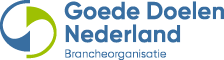 Q&A voor mediavragen over Mijn eenmalige giftWie zijn de donateurs die nog gebruik maken van de Acceptgiro?De donateurs die nog steeds gebruik maken van de Acceptgiro zijn over het algemeen ouder (van 40/50+ tot 75+). Een deel daarvan vult de Acceptgiro nog steeds met de pen in en stuurt deze naar hun bank. Deze groep vindt het lastig om over te stappen op digitaal bankieren en willen dat vaak ook niet. Een ander deel gebruikt de Acceptgiro die ze ontvangen met een mailing van het goede doelen als een soort reminder en doen dan een overboeking via Internetbankieren. Deze donateurs zijn heel erg belangrijk voor goede doelen. Hoeveel van jullie donateurs maken nog gebruik van de Acceptgiro?De brancheorganisatie Goede Doelen Nederland heeft dit in 2020 onderzocht onder haar leden.  Daaruit bleek dat dat in 2020 ruim 30% van alle eenmalige giften betaald werd via de Acceptgiro (zowel met de pen ingevuld en ingestuurd naar de bank als via een internetoverboeking met gebruikmaking van de Acceptgiro). Dit percentage is sinds 2018 nagenoeg gelijk gebleven. Kunnen goede doelen met Mijn eenmalige gift vaker geld van iemand rekening afschrijven?Nee dat is niet mogelijk. De versie van Mijn eenmalige gift die je met pen invult, ondertekent en terugstuurt naar het goede doel is een eenmalige machtiging. Deze kan, net als reguliere eenmalige machtigingen overigens binnen acht weken gestoneerd (teruggeboekt) worden door de donateur. Als  Mijn eenmalige gift gebruikt wordt om de gegevens over te nemen in de eigen bankomgeving is er sprake van een overboeking. Ook de QR-code verwijst altijd naar een online omgeving waar er een eenmalige gift kan worden gedoneerd.Waarom zouden goede doelen een papieren alternatief dat met pen ingevuld en opgestuurd moet nog als mogelijkheid aanbieden? Een groot deel van de donateurs die nu de Acceptgiro met de pen invult en opstuurt naar de bank wil of kan niet digitaal bankieren. Ze zijn niet digitaal vaardig of vinden dat gewoon niet prettig. Daar hebben wij natuurlijk respect voor. Wij willen natuurlijk niet dat het voor deze mensen onnodig lastig wordt gemaakt om een gift te doen en willen hen faciliteren in het zo gemakkelijk en vertrouwd mogelijk kunnen doneren. Deze giften zijn immers voor goede doelen van groot belang. Dus hebben wij dit papieren alternatief Mijn eenmalige gift ontwikkeld.  Zit je er dan via deze methode structureel aan vast?Nee absoluut niet. Het doen van een eenmalige gift, op welke manier dan ook, is altijd een vrije keuze en verplicht tot niets. Donateurs die altijd via een Acceptgiro een gift deden, ontvangen van  goede doelen vanaf 1 april  Mijn eenmalige gift. Goede doelen informeren donateurs graag per brief over de resultaten en doen daarbij dan opnieuw een giftverzoek.  Gaan jullie dan ook werken met voor ingevulde rekeningnummers?Dat is aan de goede doelen zelf. Veel doen het om het zo makkelijk mogelijk te maken voor de donateur en om fouten te voorkomen. Soms zijn cijfers niet goed te lezen en dat is jammer omdat de donatie dan niet verwerkt kan worden. Hoe gaan jullie om met de persoonsgegevens? Deze lopen niet meer via de banken maar via de goede doelen?De meeste mailings van goede doelen met een giftverzoek (nu nog met een Acceptgiro en straks met Mijn eenmalige gift) worden verstuurd naar bestaande donateurs. Daar hebben zij dus al gegevens van, anders kunnen zij immers geen geadresseerde post versturen. Bij mailings naar mogelijk nieuwe donateurs worden de gegevens die men invult op Mijn Eenmalige gift bij een donatie vastgelegd conform de privacyverklaring van het goede doel. Een donateur kan altijd gebruik maken van zijn/haar ‘recht van verzet’ voor verdere benadering of ‘verzoek tot verwijdering’ van persoonsgegevens. Nu stuur je Mijn eenmalige gift rechtstreeks op naar het goede doel zelf. Het goede doel ontvangt dus de Mijn eenmalige gift-bon met naam, adresgegevens en rekeningnummer om het bedrag eenmalig af te schrijven. (nogmaals, meestal zijn de adresgegevens al bekend omdat er post verstuurd wordt). Er is bewust gekozen voor enkel NAW gegevens en geen extra contactinformatie. (Uiteraard houden alle goede doelen zich aan de privacywetgeving.)Hoe wordt Mijn eenmalige gift verwerkt? Goede doelen die meedoen met Mijn eenmalige gift kunnen ervoor kiezen de Mijn eenmalige gift-formulieren zelf handmatig te verwerken of de verwerking uit handen te geven aan Unisys Payment Services & Solutions (UPSS). Deze partij deed ook de verwerking van de Acceptgiro. Een ervaren en betrouwbare partij. Goede Doelen Nederland heeft een overeenkomst gesloten met UPSS , zodat de verweking tegen een gunstig tarief uitgevoerd kan worden. De verwerking uit handen geven aan Unisys is overigens niet verplicht. Er zijn ook goede doelen die met een andere partij in zee zijn gegaan. Wie is de initiatiefnemer? Mijn eenmalige gift is een gezamenlijk initiatief van een groot aantal goede doelen. Zo’n anderhalf jaar geleden hebben zij de krachten gebundeld en zijn diverse alternatieven verkend en getest. En dat resulteerde in Mijn eenmalige gift. De brancheorganisatie Goede Doelen Nederland is vanaf het begin betrokken en heeft het initiatief snel omarmt. Zo heeft Goede Doelen Nederland haar leden opgeroepen om aan te sluiten, Mijn eenmalige gift laten beschermen, waren zij betrokken bij het overleg met de banken, het Maatschappelijk Overleg Betalingsverkeer (MOB) en met de betaalverenging. Goede Doelen Nederland draagt bovendien zorg voor de samenwerking met UPSS voor de verwerking. Ook is goede Doelen Nederland woordvoerder en eerste aanspreekpunt voor de media en andere betrokkenen.    Doen alle goede doelen in Nederland mee?Op dit moment doen er bijna 130 goede doelen mee en wij verwachten dat dit aantal blijft groeien. De goede doelen die meedoen kun je hier vinden. De keuze om mee te doen aan Mijn eenmalige gift is voor ieder individueel goed doel vrij.  
Wordt de Acceptgiro nu per 1 maart niet meer verstuurd?De enige datum die hard is, is de datum dat de Acceptgiro niet meer verwerkt wordt. En dat is vanaf 1 juni. Wanneer aanbieders van de Acceptgiro stoppen met het versturen van de Acceptgiro is aan de aanbieders zelf. Goede doelen hebben besloten vanaf 1 april geen Acceptgiro’s meer te versturen en vanaf dat moment Mijn eenmalige gift in te zetten. Veel andere partijen stoppen per 1 maart met de verzending van de Acceptgiro.   Met welke aspecten is rekening gehouden bij de ontwikkeling van Mijn eenmalige gift?Tijdens de ontwikkeling van het alternatief is rekening gehouden met veel aspecten, zoals leesbaarheid (in samenwerking met Oogvereniging), mogelijkheid tot personaliseren, signaalfuncties, kleurgebruik, toegankelijkheid, eisen van de banken en ookDe automatische verwerking. Alle aspecten zijn onderzocht (panel onderzoek, mailtesten), uitvoerig besproken en zorgvuldig afgewogen om tot het beste resultaat te komen.